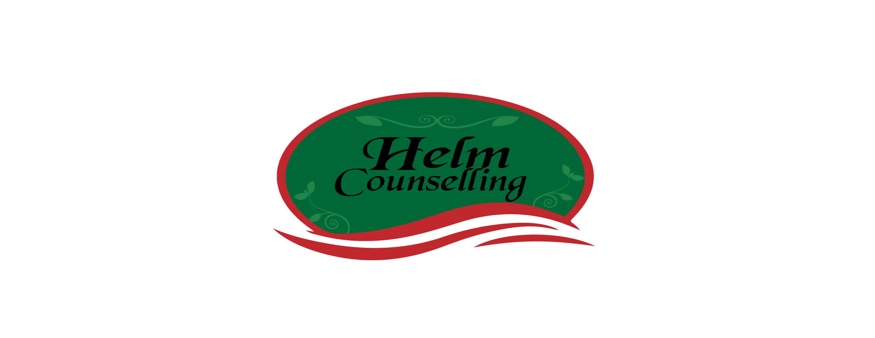 COMMUNICATION PATTERNS QUESTIONNAIRE	Andrew Christensen & Megan SullawayDirections:  We are interested in how you and your partner typically deal with problems in your relationship.  Please rate each item on a scale of 1 (= very unlikely) to 9 (= very likely).A.  WHEN SOME PROBLEM IN MY RELATIONSHIP ARISES,						Very		Very						Unlikely		Likely1.  Mutual Avoidance.  Both my partner and I		1    2    3    4    5    6    7    8    9	avoid discussing the problem. 2.  Mutual Discussion.  Both my partner and I		1    2    3    4    5    6    7    8    9	try to discuss the problem. Discussion/Avoidance.	3. I try to start a discussion while		1   2    3    4    5    6    7    8    9	my partner tries to avoid a discussion.	4. My partner tries to start a discussion		1    2    3    4    5    6   7    8    9	while I try to avoid a discussion.B.  DURING A DISCUSSION OF A RELATIONSHIP PROBLEM,5.  Mutual Blame.  Both my partner and I		1    2    3    4    5    6    7    8    9	blame, accuse, and criticize one another.6.  Mutual Expression.  Both my partner and I		1    2    3    4    5    6    7    8    9	express our feelings to each other.7.  Mutual Threat.  Both my partner and I		1    2    3    4    5    6    7    8    9	threaten one another with negative consequences.8.  Mutual Negotiation.  Both my partner and I		1    2    3    4    5    6    7    8    9	suggest possible solutions and compromises.    Demand/Withdraw.	9. I nag and demand while my partner		1    2    3    4    5    6    7    8    9	withdraws, becomes silent, or refuses	to discuss the matter further.	10. My partner nags and demands while I	1    2    3    4    5    6    7    8    9	withdraw, become silent, or refuse	to discuss the matter further.B.  DURING A DISCUSSION OF A RELATIONSHIP PROBLEM,						Very		Very						Unlikely		Likely    Criticize/Defend.					11. I criticize while my partner               		1    2    3    4    5    6    7    8    9	defends himself or herself.	12. My partner criticizes while I            		1    2    3    4    5    6    7    8    9	defend myself.    Pressure/Resist.	13. I pressure my partner to take some action	1    2    3    4    5    6    7    8    9	or stop some action, while my partner resists.	14. My partner pressures me to take some action	1    2    3    4    5    6    7    8    9	or stop some action, while I resist.    Emotional/Logical.	15. I express feelings while my partner		1    2    3    4    5    6    7    8    9	offers reasons and solutions.	16. My partner expresses feelings while I	1    2    3    4    5    6    7    8    9	offer reasons and solutions.    Threat/Back down.	17. I threaten negative consequences		1    2    3    4    5    6    7    8    9	and my partner gives in or backs down.	18. My partner threatens negative consequences	1    2    3    4    5    6    7    8    9	and I give in or back down.    Verbal Aggression.	19. I call my partner names, swear at		1    2    3    4    5    6    7    8    9	my partner, or attack my partner’s character.	20. My partner calls me names, swears at	1    2    3    4    5    6    7    8    9	me, or attacks my character.    Physical Aggression.	21. I push, shove, slap, hit, or kick		1    2    3    4    5    6    7    8    9	my partner.	22. My partner pushes, shoves, slaps, hits,	1    2    3    4    5    6    7    8    9	or kicks me.C.  AFTER A DISCUSSION OF A RELATIONSHIP PROBLEM,												Very		Very						Unlikely		Likely23.  Mutual Understanding.  Both my partner		1    2    3    4    5    6    7    8    9	and I feel understood by each other.24.  Mutual Withdrawal.  Both my partner and		1    2    3    4    5    6    7    8    9	I withdraw from each other.25.  Mutual Resolution.  Both my partner and I feel	1    2    3    4    5    6    7    8    9	that the problem has been solved.26.  Mutual Withholding.  Neither I nor my partner      	1    2    3    4    5    6    7    8    9	is giving to the other.27.  Mutual Reconciliation.  Both my partner and I	1    2    3    4    5    6    7    8    9	try to be especially nice to each other.     Guilt/Hurt.	28. I feel guilty for what I said or did   		1    2    3    4    5    6    7    8    9	while my partner feels hurt.	29. My partner feels guilty for what he or	1    2    3    4    5    6    7    8    9	she said or did while I feel hurt.     Reconcile/Withdraw.	30. I try to be especially nice, and act	as if things are back to normal,		1    2    3    4    5    6    7    8    9	while my partner acts distant.	31. My partner tries to be especially nice, and 	act as if things are back to normal,		1    2    3    4    5    6    7    8    9	while I act distant.      Pressure/Resist.	32. I pressure my partner to apologize or	1    2    3    4    5    6    7    8    9	promise to do better, while my partner resists.	33. My partner pressures me to apologize or	promise to do better, while I resist.		1    2    3    4    5    6    7    8    9     Support Seeking.	34. I seek support from others (parent, friend, 	1    2    3    4    5    6    7    8    9		children, etc.)		35. My partner seeks support from others (parent, 	1    2    3    4    5    6    7    8    9		friend, children, etc.)	